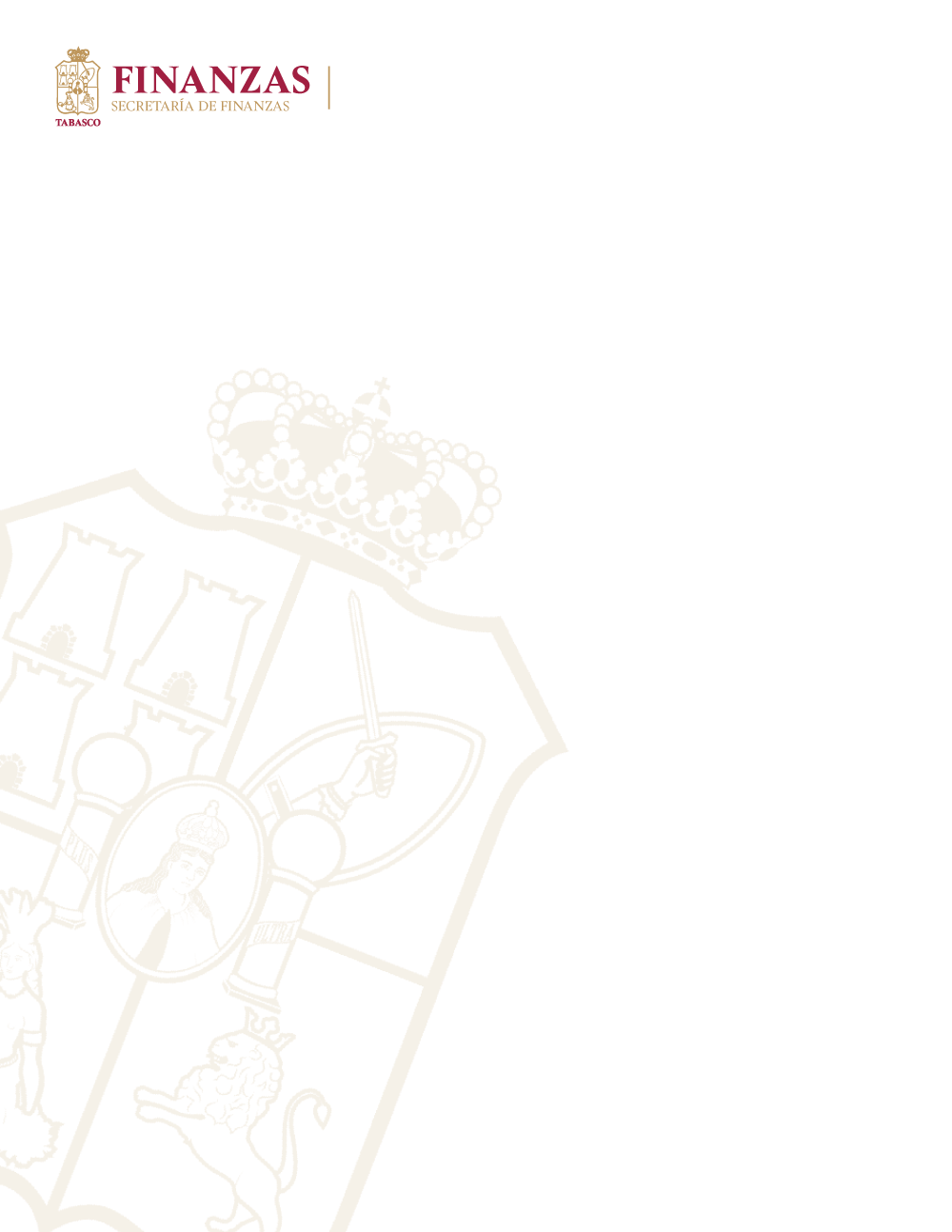 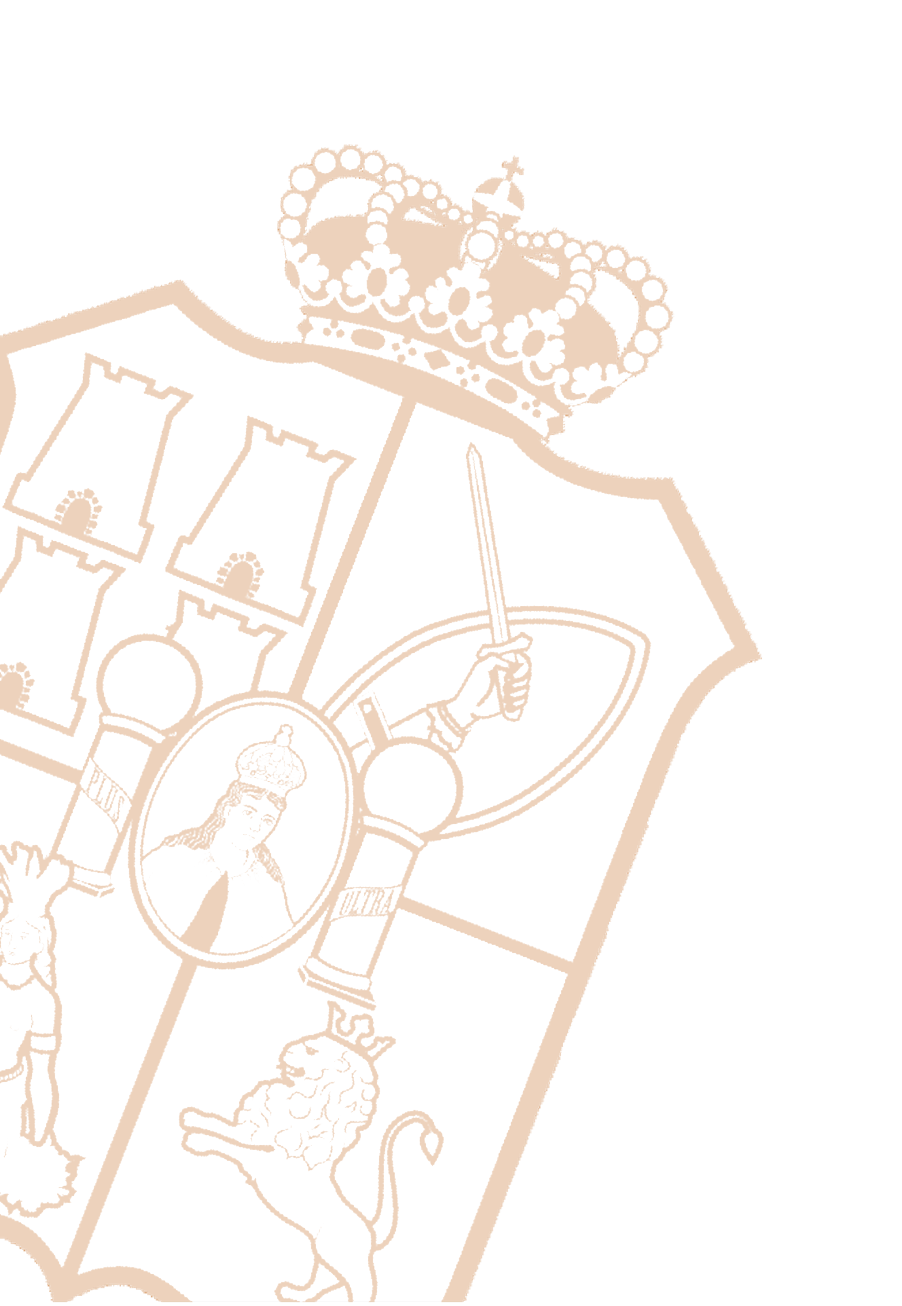 MUNICIPIO :  CUENTA No. : CUENTA No. : FECHA : CLAVE CAT. : CLAVE CAT. : MOVIMIENTO :  CTA. AFECTADA : CTA. AFECTADA : MEMO No. : MEMO No. : TIPO PREDIO : [   ] URBANO   [   ] RUSTICOTIPO PREDIO : [   ] URBANO   [   ] RUSTICOCLAVE PROPIETARIOCLAVE PROPIETARIO[   ]  PARTICULAR[   ]  ESTATAL[   ]  MUNICIPAL[   ]  FEDERALDATOS DEL PROPIETARIODATOS DEL PROPIETARIODATOS DEL PROPIETARIODATOS DEL PROPIETARIODATOS DEL PROPIETARIODATOS DEL PROPIETARIODATOS DEL PROPIETARIODATOS DEL PROPIETARIODATOS DEL PROPIETARIODATOS DEL PROPIETARIODATOS DEL PROPIETARIOAPELLIDO PATERNO, APELLIDO MATERNO, NOMBRE COMPLETOAPELLIDO PATERNO, APELLIDO MATERNO, NOMBRE COMPLETOAPELLIDO PATERNO, APELLIDO MATERNO, NOMBRE COMPLETOAPELLIDO PATERNO, APELLIDO MATERNO, NOMBRE COMPLETOAPELLIDO PATERNO, APELLIDO MATERNO, NOMBRE COMPLETOAPELLIDO PATERNO, APELLIDO MATERNO, NOMBRE COMPLETOAPELLIDO PATERNO, APELLIDO MATERNO, NOMBRE COMPLETOAPELLIDO PATERNO, APELLIDO MATERNO, NOMBRE COMPLETOAPELLIDO PATERNO, APELLIDO MATERNO, NOMBRE COMPLETOAPELLIDO PATERNO, APELLIDO MATERNO, NOMBRE COMPLETOAPELLIDO PATERNO, APELLIDO MATERNO, NOMBRE COMPLETOR.F.C.  :R.F.C.  :R.F.C.  :R.F.C.  :APELLIDO PATERNO, APELLIDO MATERNO, NOMBRE COMPLETOAPELLIDO PATERNO, APELLIDO MATERNO, NOMBRE COMPLETOAPELLIDO PATERNO, APELLIDO MATERNO, NOMBRE COMPLETOAPELLIDO PATERNO, APELLIDO MATERNO, NOMBRE COMPLETOAPELLIDO PATERNO, APELLIDO MATERNO, NOMBRE COMPLETOAPELLIDO PATERNO, APELLIDO MATERNO, NOMBRE COMPLETOAPELLIDO PATERNO, APELLIDO MATERNO, NOMBRE COMPLETOAPELLIDO PATERNO, APELLIDO MATERNO, NOMBRE COMPLETOAPELLIDO PATERNO, APELLIDO MATERNO, NOMBRE COMPLETOAPELLIDO PATERNO, APELLIDO MATERNO, NOMBRE COMPLETOAPELLIDO PATERNO, APELLIDO MATERNO, NOMBRE COMPLETOC.U.R.P. :C.U.R.P. :C.U.R.P. :C.U.R.P. :DOMICILIO  ( CALLE Y NUMERO )DOMICILIO  ( CALLE Y NUMERO )DOMICILIO  ( CALLE Y NUMERO )DOMICILIO  ( CALLE Y NUMERO )DOMICILIO  ( CALLE Y NUMERO )DOMICILIO  ( CALLE Y NUMERO )DOMICILIO  ( CALLE Y NUMERO )UNIDAD, CONJUNTO HABITACION / FRACCIONAMIENTOUNIDAD, CONJUNTO HABITACION / FRACCIONAMIENTOUNIDAD, CONJUNTO HABITACION / FRACCIONAMIENTOUNIDAD, CONJUNTO HABITACION / FRACCIONAMIENTOUNIDAD, CONJUNTO HABITACION / FRACCIONAMIENTOUNIDAD, CONJUNTO HABITACION / FRACCIONAMIENTOUNIDAD, CONJUNTO HABITACION / FRACCIONAMIENTOUNIDAD, CONJUNTO HABITACION / FRACCIONAMIENTOCOLONIACOLONIACOLONIACOLONIACOLONIACOLONIACOLONIACOLONIACOD. POSTALRANCHERIA / EJIDORANCHERIA / EJIDORANCHERIA / EJIDORANCHERIA / EJIDORANCHERIA / EJIDORANCHERIA / EJIDOPOBLACION / VILLAPOBLACION / VILLAPOBLACION / VILLAPOBLACION / VILLAPOBLACION / VILLAMUNICIPIOMUNICIPIOMUNICIPIOCOOPROPIETARIOS ( APELLIDO PATERNO, APELLIDO MATERNO, NOMBRE COMPLETO )COOPROPIETARIOS ( APELLIDO PATERNO, APELLIDO MATERNO, NOMBRE COMPLETO )COOPROPIETARIOS ( APELLIDO PATERNO, APELLIDO MATERNO, NOMBRE COMPLETO )COOPROPIETARIOS ( APELLIDO PATERNO, APELLIDO MATERNO, NOMBRE COMPLETO )COOPROPIETARIOS ( APELLIDO PATERNO, APELLIDO MATERNO, NOMBRE COMPLETO )COOPROPIETARIOS ( APELLIDO PATERNO, APELLIDO MATERNO, NOMBRE COMPLETO )COOPROPIETARIOS ( APELLIDO PATERNO, APELLIDO MATERNO, NOMBRE COMPLETO )COOPROPIETARIOS ( APELLIDO PATERNO, APELLIDO MATERNO, NOMBRE COMPLETO )COOPROPIETARIOS ( APELLIDO PATERNO, APELLIDO MATERNO, NOMBRE COMPLETO )COOPROPIETARIOS ( APELLIDO PATERNO, APELLIDO MATERNO, NOMBRE COMPLETO )COOPROPIETARIOS ( APELLIDO PATERNO, APELLIDO MATERNO, NOMBRE COMPLETO )R.F.C.     :R.F.C.     :R.F.C.     :R.F.C.     :COOPROPIETARIOS ( APELLIDO PATERNO, APELLIDO MATERNO, NOMBRE COMPLETO )COOPROPIETARIOS ( APELLIDO PATERNO, APELLIDO MATERNO, NOMBRE COMPLETO )COOPROPIETARIOS ( APELLIDO PATERNO, APELLIDO MATERNO, NOMBRE COMPLETO )COOPROPIETARIOS ( APELLIDO PATERNO, APELLIDO MATERNO, NOMBRE COMPLETO )COOPROPIETARIOS ( APELLIDO PATERNO, APELLIDO MATERNO, NOMBRE COMPLETO )COOPROPIETARIOS ( APELLIDO PATERNO, APELLIDO MATERNO, NOMBRE COMPLETO )COOPROPIETARIOS ( APELLIDO PATERNO, APELLIDO MATERNO, NOMBRE COMPLETO )COOPROPIETARIOS ( APELLIDO PATERNO, APELLIDO MATERNO, NOMBRE COMPLETO )COOPROPIETARIOS ( APELLIDO PATERNO, APELLIDO MATERNO, NOMBRE COMPLETO )COOPROPIETARIOS ( APELLIDO PATERNO, APELLIDO MATERNO, NOMBRE COMPLETO )COOPROPIETARIOS ( APELLIDO PATERNO, APELLIDO MATERNO, NOMBRE COMPLETO )C.U.R.P. :C.U.R.P. :C.U.R.P. :C.U.R.P. :R.F.C.     :R.F.C.     :R.F.C.     :R.F.C.     :C.U.R.P. :C.U.R.P. :C.U.R.P. :C.U.R.P. :R.F.C.     :R.F.C.     :R.F.C.     :R.F.C.     :C.U.R.P. :C.U.R.P. :C.U.R.P. :C.U.R.P. :Vendedor(es)Vendedor(es)Vendedor(es)Vendedor(es)Vendedor(es)Vendedor(es)Vendedor(es)Vendedor(es)Vendedor(es)Vendedor(es)Vendedor(es)R.F.C.     :R.F.C.     :R.F.C.     :R.F.C.     :Vendedor(es)Vendedor(es)Vendedor(es)Vendedor(es)Vendedor(es)Vendedor(es)Vendedor(es)Vendedor(es)Vendedor(es)Vendedor(es)Vendedor(es)C.U.R.P. :C.U.R.P. :C.U.R.P. :C.U.R.P. :DATOS DEL PREDIODATOS DEL PREDIODATOS DEL PREDIODATOS DEL PREDIODATOS DEL PREDIODATOS DEL PREDIODATOS DEL PREDIODATOS DEL PREDIODATOS DEL PREDIOUBICACIÓN  ( CALLE Y NUMERO )UBICACIÓN  ( CALLE Y NUMERO )UBICACIÓN  ( CALLE Y NUMERO )UBICACIÓN  ( CALLE Y NUMERO )UBICACIÓN  ( CALLE Y NUMERO )UBICACIÓN  ( CALLE Y NUMERO )UBICACIÓN  ( CALLE Y NUMERO )UBICACIÓN  ( CALLE Y NUMERO )UBICACIÓN  ( CALLE Y NUMERO )UBICACIÓN  ( CALLE Y NUMERO )UBICACIÓN  ( CALLE Y NUMERO )UBICACIÓN  ( CALLE Y NUMERO )UBICACIÓN  ( CALLE Y NUMERO )UBICACIÓN  ( CALLE Y NUMERO )UBICACIÓN  ( CALLE Y NUMERO )UNIDAD, CONJUNTO HABITACIONAL / FRACCIONAMIENTOUNIDAD, CONJUNTO HABITACIONAL / FRACCIONAMIENTOUNIDAD, CONJUNTO HABITACIONAL / FRACCIONAMIENTOUNIDAD, CONJUNTO HABITACIONAL / FRACCIONAMIENTOUNIDAD, CONJUNTO HABITACIONAL / FRACCIONAMIENTOUNIDAD, CONJUNTO HABITACIONAL / FRACCIONAMIENTOUNIDAD, CONJUNTO HABITACIONAL / FRACCIONAMIENTOCOLONIACOLONIACOLONIACOLONIACOLONIACOLONIACOLONIACOLONIACOD. POSTALRANCHERIA / EJIDORANCHERIA / EJIDORANCHERIA / EJIDORANCHERIA / EJIDORANCHERIA / EJIDORANCHERIA / EJIDOPOBLACION / VILLAPOBLACION / VILLAPOBLACION / VILLAPOBLACION / VILLAPOBLACION / VILLAMUNICIPIOMUNICIPIOMUNICIPIOCOLINDANTESCOLINDANTESCOLINDANTESCOLINDANTESCOLINDANTESCOLINDANTESCOLINDANTESCOLINDANTESCOLINDANTESCOLINDANTESCOLINDANTESCOLINDANTESSUP. TERRENOSUP. TERRENOSUP. TERRENOVIAS DE COMUNICACIÓN  ( PREDIO RUSTICO )[    ]  PAVIMENTADA        [    ]  TERRACERIA[    ]  CAMINO VECINAL   [    ]  OTROS, INDICARVIAS DE COMUNICACIÓN  ( PREDIO RUSTICO )[    ]  PAVIMENTADA        [    ]  TERRACERIA[    ]  CAMINO VECINAL   [    ]  OTROS, INDICARVIAS DE COMUNICACIÓN  ( PREDIO RUSTICO )[    ]  PAVIMENTADA        [    ]  TERRACERIA[    ]  CAMINO VECINAL   [    ]  OTROS, INDICARPOBLACION PROXIMA  ( PREDIO RÚSTICO )POBLACION PROXIMA  ( PREDIO RÚSTICO )POBLACION PROXIMA  ( PREDIO RÚSTICO )POBLACION PROXIMA  ( PREDIO RÚSTICO )POBLACION PROXIMA  ( PREDIO RÚSTICO )POBLACION PROXIMA  ( PREDIO RÚSTICO )POBLACION PROXIMA  ( PREDIO RÚSTICO )POBLACION PROXIMA  ( PREDIO RÚSTICO )TENENCIA DELA TIERRA[    ]  PROPIEDAD[    ]  EJIDAL[    ]  COMUN[    ]  POSESIONSUP. TERRENOSUP. TERRENOSUP. TERRENOVIAS DE COMUNICACIÓN  ( PREDIO RUSTICO )[    ]  PAVIMENTADA        [    ]  TERRACERIA[    ]  CAMINO VECINAL   [    ]  OTROS, INDICARVIAS DE COMUNICACIÓN  ( PREDIO RUSTICO )[    ]  PAVIMENTADA        [    ]  TERRACERIA[    ]  CAMINO VECINAL   [    ]  OTROS, INDICARVIAS DE COMUNICACIÓN  ( PREDIO RUSTICO )[    ]  PAVIMENTADA        [    ]  TERRACERIA[    ]  CAMINO VECINAL   [    ]  OTROS, INDICARDISTANCIA                                                         KM.DISTANCIA                                                         KM.DISTANCIA                                                         KM.DISTANCIA                                                         KM.DISTANCIA                                                         KM.DISTANCIA                                                         KM.DISTANCIA                                                         KM.DISTANCIA                                                         KM.TENENCIA DELA TIERRA[    ]  PROPIEDAD[    ]  EJIDAL[    ]  COMUN[    ]  POSESIONSUP. CONSTRUCCIONSUP. CONSTRUCCIONSUP. CONSTRUCCIONDISTANCIA                                                         KM.DISTANCIA                                                         KM.DISTANCIA                                                         KM.DISTANCIA                                                         KM.DISTANCIA                                                         KM.DISTANCIA                                                         KM.DISTANCIA                                                         KM.DISTANCIA                                                         KM.TENENCIA DELA TIERRA[    ]  PROPIEDAD[    ]  EJIDAL[    ]  COMUN[    ]  POSESIONSUP. CONSTRUCCIONSUP. CONSTRUCCIONSUP. CONSTRUCCIONTENENCIA DELA TIERRA[    ]  PROPIEDAD[    ]  EJIDAL[    ]  COMUN[    ]  POSESIONSUP. CONSTRUCCIONSUP. CONSTRUCCIONSUP. CONSTRUCCIONTENENCIA DELA TIERRA[    ]  PROPIEDAD[    ]  EJIDAL[    ]  COMUN[    ]  POSESIONUSO DEL PREDIOUSO DEL PREDIOUSO DEL PREDIOUSO DEL PREDIOSERVICIOS PUBLICOSSERVICIOS PUBLICOSSERVICIOS PUBLICOSSERVICIOS PUBLICOSSERVICIOS PUBLICOSSERVICIOS PUBLICOSCARACTERISTICAS DEL SUELOCARACTERISTICAS DEL SUELOCARACTERISTICAS DEL SUELOCARACTERISTICAS DEL SUELOCARACTERISTICAS DEL SUELO[    ]  HABITACIONAL[    ]  INDUSTRIAL[    ]  AGRICOLA[    ]  OTRO, INDICAR[    ]  HABITACIONAL[    ]  INDUSTRIAL[    ]  AGRICOLA[    ]  OTRO, INDICAR[    ]  COMERCIAL[    ]  GANADERO[    ]  BALDIO[    ]  RECREACION[    ]  COMERCIAL[    ]  GANADERO[    ]  BALDIO[    ]  RECREACION[    ]  AGUA[    ]   LUZ[    ]  TELOFONO[    ]  BANQUETA[    ]  ALUMBRADO[    ]  PAVIMENTO[    ]  BANQUETA[    ]  ALUMBRADO[    ]  PAVIMENTO[    ]  BANQUETA[    ]  ALUMBRADO[    ]  PAVIMENTO[    ]  DRENAJE[    ]   TRANSPORTE[    ]  DRENAJE[    ]   TRANSPORTE___%  INUNDABLE___%  POPAL___%  CULTIVABLE___%  INUNDABLE___%  POPAL___%  CULTIVABLE___%  INUNDABLE___%  POPAL___%  CULTIVABLE___%  DESNIVEL___%  INCULTIVABLE___%  OTROS NDICAR___%  DESNIVEL___%  INCULTIVABLE___%  OTROS NDICAR[    ]  HABITACIONAL[    ]  INDUSTRIAL[    ]  AGRICOLA[    ]  OTRO, INDICAR[    ]  HABITACIONAL[    ]  INDUSTRIAL[    ]  AGRICOLA[    ]  OTRO, INDICAR[    ]  COMERCIAL[    ]  GANADERO[    ]  BALDIO[    ]  RECREACION[    ]  COMERCIAL[    ]  GANADERO[    ]  BALDIO[    ]  RECREACION[    ]  AGUA[    ]   LUZ[    ]  TELOFONO[    ]  BANQUETA[    ]  ALUMBRADO[    ]  PAVIMENTO[    ]  BANQUETA[    ]  ALUMBRADO[    ]  PAVIMENTO[    ]  BANQUETA[    ]  ALUMBRADO[    ]  PAVIMENTO[    ]  DRENAJE[    ]   TRANSPORTE[    ]  DRENAJE[    ]   TRANSPORTEDATOS DE LA CONSTRUCCIONDATOS DE LA CONSTRUCCIONDATOS DE LA CONSTRUCCIONDATOS DE LA CONSTRUCCIONDATOS DE LA CONSTRUCCIONDATOS DE LA CONSTRUCCIONDATOS DE LA CONSTRUCCIONDATOS DE LA CONSTRUCCIONDATOS DE LA CONSTRUCCIONDATOS DE LA CONSTRUCCIONDATOS DE LA CONSTRUCCIONDATOS DE LA CONSTRUCCIONDATOS DE LA CONSTRUCCIONDATOS REG. PUBLICODATOS REG. PUBLICODATOS REG. PUBLICODATOS REG. PUBLICODATOS REG. PUBLICODATOS REG. PUBLICO    DATOS FISCALES    DATOS FISCALES    DATOS FISCALES    DATOS FISCALES    DATOS FISCALES    DATOS FISCALES    DATOS FISCALES    DATOS FISCALESTIPO DEESCRITURA :[  ] PUBLICA[  ] TITULO PROP. EDO.STATUS :    [    ] VIGENTE    [    ] EXENTOSTATUS :    [    ] VIGENTE    [    ] EXENTOSTATUS :    [    ] VIGENTE    [    ] EXENTOLLENADO POR LA SUBDIRECCION DE CATASTROLLENADO POR LA SUBDIRECCION DE CATASTROTIPO DEESCRITURA :[  ] TIT. AGRARIO[  ] DERECHO POSESIONSTATUS :    [    ] VIGENTE    [    ] EXENTOSTATUS :    [    ] VIGENTE    [    ] EXENTOSTATUS :    [    ] VIGENTE    [    ] EXENTOLLENADO POR LA SUBDIRECCION DE CATASTROLLENADO POR LA SUBDIRECCION DE CATASTROTIPO DEESCRITURA :[  ] PRIVADA[  ] TITULO PROP. FRAL.INCREMENTO EN TERRENO :%V. TERRENO :TIPO DEESCRITURA :[  ] TITULO PROP. MPAL.[  ] TITULO PROP. MPAL.DEMERITO EN TERRENO :%V. CONST.  :NOTARIO No.  :No.  REG. :DEMERITO EN CONST.  :%C. CAT. TOTAL :No. DE TITULO :No. PRED. :SEMESTRE DE REVALUACION :SEMESTRE DE ALTA :FECHA TITULO :No. FOLIO :FECHAESCRITURA :FOLIO REAL:MUNICIPIO :INFORMACION ADICIONALINFORMACION ADICIONAL